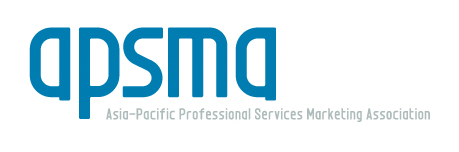 Hong Kong’s Legal Industry Launch a Network for Women
24 August 2015 − Women in Law Hong Kong (WILHK) held its launch event at Cipriani last month, with approximately 200 people in attendance. The overwhelming support for the WILHK launch and the enthusiasm at the event highlighted the need for WILHK. WILHK is one of the first networks to provide a dynamic networking platform for all private practice lawyers, in-house counsel and other legal professionals based in Hong Kong and is a great new network to supplement the work that we at APSMA do for our legal members and extend it beyond professional services marketers.

The keynote speech was given by Gill Meller who is the Legal Director & Secretary of MTR Corporation Limited and who was also one of the speakers on the all-female panel at the APSMA Asia conference in Hong Kong.  

WILHK is made up of a committee which comprises many APSMA firm members, including APSMA Hong Kong Co-Chair, Sammi Jayawardane, Practice Development Manager – Asia for US law firm Paul, Weiss, Rifkind, Wharton & Garrison, who said “The WILHK committee – made up of both lawyers and other legal service professionals – is a great way to enhance the diversity agenda of the legal profession in Hong Kong. As many of [APSMA’s] members are part of the WILHK community and serve many of the same stakeholders, APSMA Hong Kong are delighted to announce this new network and encourage other firms to get involved and support this really great initiative which affect both men and women.”

If you, your colleagues, your firm, or your contacts would like to get involved, please email WILHK’s Co-Chairs, Crystal Antica or Nina Fitzgerald.

To read the official WILHK Launch Event press release, please click on the PDF below. WILHK Post Launch Press Release - Final (312 KB) 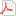 